ТРЕУГОЛЬНИКИТип занятия: практическое занятиеОсновные вопросы:Основные соотношения в произвольном треугольнике.Равнобедренный и прямоугольный треугольники.Литература:Погорелов А.В. «Геометрия. Учебник для 7-9 классов общеобразовательных школ»,М. «Просвещение» 2014.Домашнее задание:Изучить и законспектировать примеры задач, приведенные ниже.Решить задачи:а)  В равнобедренном треугольнике высота равна 8, а основание относится к боковой стороне, как 6:5. Найдите площадь треугольникаб) В треугольнике ABC высота AD на 4 см меньше стороны ВС. Сторона АС равна 5 см. Найдите периметр треугольника ABC, если его площадь равна 16 см2. 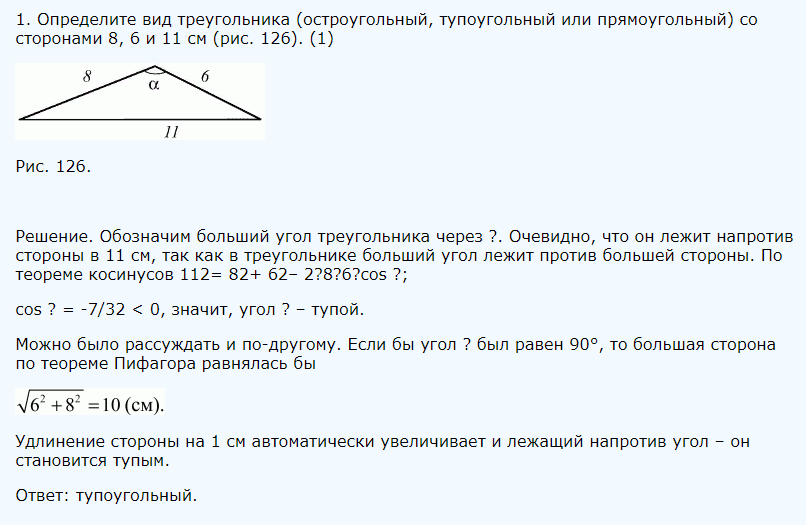 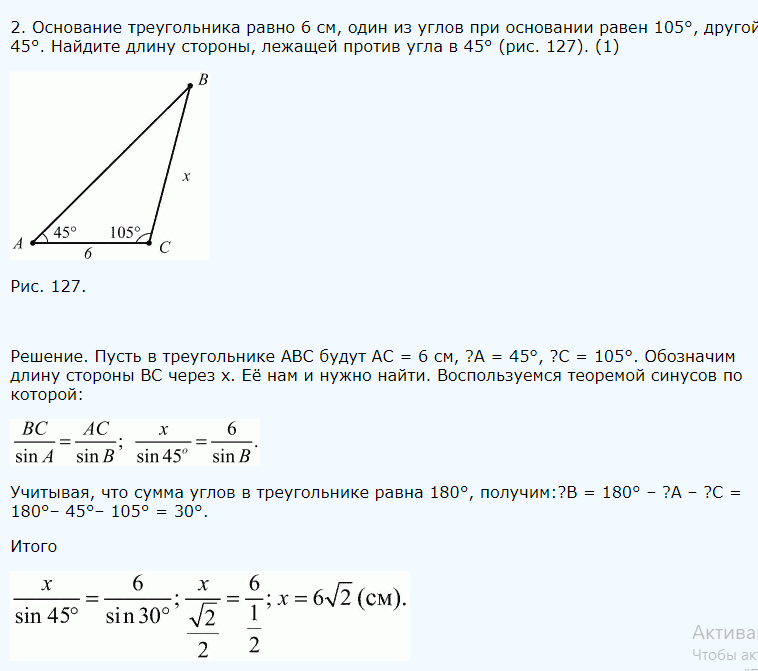 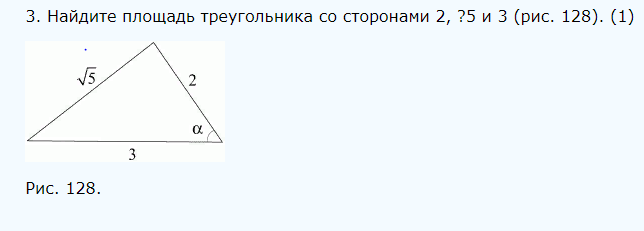 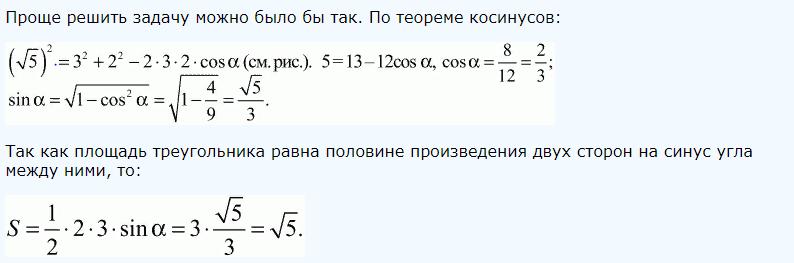 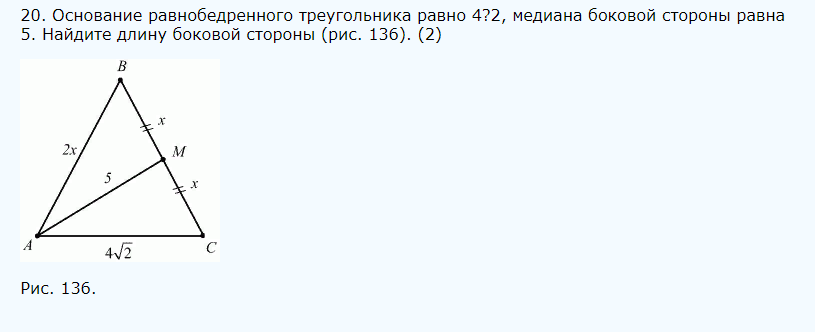 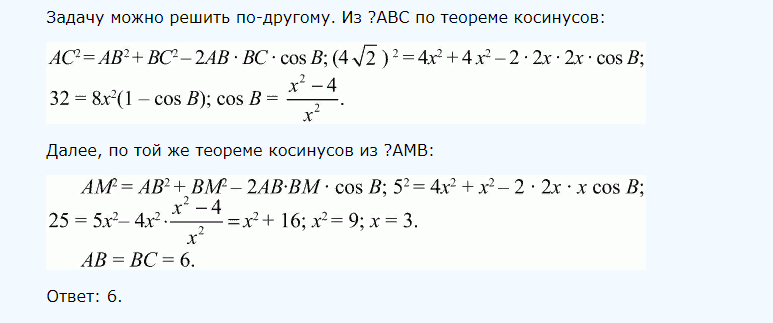 